Прием документов на очную форму обучения осуществляетсяс 20.06.2024 г. по 15.08.2024 г.1 шаг. Подготовка документовДля  поступления  на  обучение  поступающим необходимо подготовить следующий пакет документов:Заявление  о  приеме, заполненное собственноручно поступающим;Документ  об основном общем образовании (аттестат за 9 кл.);Документ, удостоверяющий личность, гражданство (паспорт гражданина РФ);4 фото размером 3*4;Заключение медико-социальной экспертизы об установленной инвалидности (справка МСЭ);Заключение Психолого-медико-педагогической комиссии (для лиц                        с ограниченными возможностями здоровья).2 шаг. Формы подачи документов.Подача необходимых документов может осуществляться следующими способами:1) через операторов почтовой связи общего пользования:  2) в электронной форме:3) с использованием функционала федеральной государственной информационной системы «Единый портал государственных и муниципальных услуг (функций)»:3 шаг. Проверка документов.ФКПОУ «ОГЭКИ» Минтруда России  осуществляет   проверку   достоверности   сведений,   указанных в заявлении о приеме, и соответствии действительности поданных электронных образов документов.                              При проведении указанной проверки организация вправе обращаться в соответствующие государственные информационные системы, государственные (муниципальные) органы и организации.Пошаговая инструкция подачи документов для  приема на обучение по образовательным программам среднего профессионального образования на базе основного общего образования в ФКПОУ «ОГЭКИ» Минтруда России                  на 2024-2025 учебный год.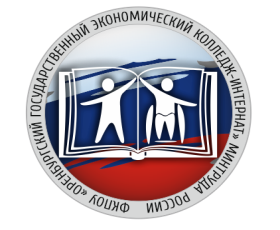 В случае если документы подаются через операторов почтовой связи общего пользования Оригинал заявления на обучение;Оригинал/копия документа об образовании и (или) документ об образовании и о квалификации;4 фото 3*4;Оригинал/копия заключения Медико-социальной экспертизы об установленной инвалидности (справка МСЭ)-для лиц с инвалидностью;Оригинал/копия заключения Психолого-медико-педагогической комиссии-для лиц, имеющих статус ОВЗ.  Пакет документов, упакованных в конверт, отправить через операторов почтовой связи (Почтой России, через почтовой отделение общего пользования) по адресу: 460021, г. Оренбург,                           пр-кт Гагарина, д.9. В случае если документы подаются в  электронной формеЗаявление на обучение; Документ об образовании и (или) документ об образовании и о квалификации;4 фото 3*4;Заключение Медико-социальной экспертизы об установленной инвалидности (справка МСЭ)-для лиц с инвалидностью;Заключение Психолого-медико-педагогической комиссии-для лиц, имеющих статус ОВЗ. Пакет документов должен быть преобразован                       в электронную форму путем сканирования или фотографирования с обеспечением машиночитаемого распознавания его реквизитов                  и отправлен на электронную почту ФКПОУ «ОГЭКИ» Минтруда России ogeki@ogek-i.ru                          с пометкой «В приемную комиссию». В случае если документы подаются с использованием функционала федеральной государственной информационной системы «Единый портал государственных и муниципальных услуг (функций)»:Заявление на обучение; Копию документа  об образовании и (или) документ об образовании и о квалификации или электронный дубликат документа об образовании  и (или) документа об образовании и о квалификации;4 фото 3*4;Заключение Медико-социальной экспертизы об установленной инвалидности (справка МСЭ) - для лиц с инвалидностью;Заключение Психолого-медико-педагогической комиссии - для лиц, имеющих статус ОВЗ. 